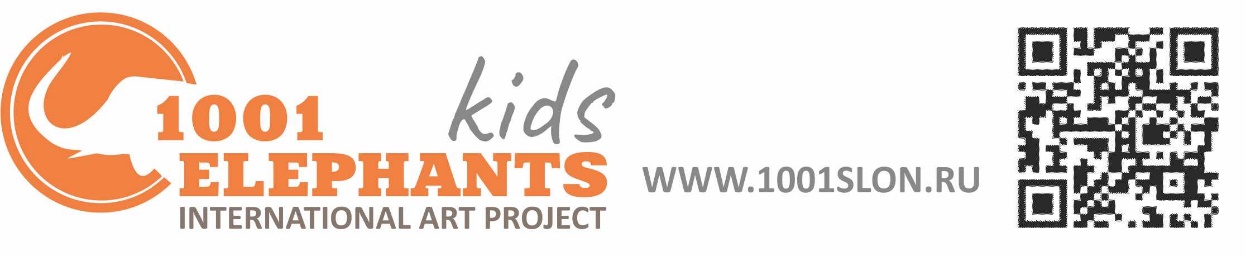 ЗАЯВКА НА УЧАСТИЕ В МеждународнОМ онлайн-конкурсЕ детского рисунка“Мой яркий и самый любимый слон»1.  Имя, фамилия ребенка 2. Возраст 3. Название работы4. Страна, город5. Небольшое описание к рисунку (о чем он)6. ФИО одного из родителей, подтверждающего участие работы ребенка в проекте или ФИО педагога, подающего работы своих учеников в рамках образовательного процесса7. Контактный электронный адрес и телефон (родителя или педагога)8. Сокращенное название образовательного учреждения, если ребенок где-то обучается рисованию. Отправляя данную заявку на конкурс, я подтверждаю, что ознакомлен с правилами проведения конкурса и даю свое согласие на участие рисунка в конкурсе, на безвозмездное использование изображения рисунка на любых рекламных и информационных, сувенирных материалах проекта «1001 слон», на обработку переданных персональных данных и на получение уведомлений об итогах и новостях сайта путем информирования по электронной почте, через мессенджеры или смс.Подпись, ФИОДатаДетские рисунки для конкурса будут приниматься c 13 марта по 20 мая 2022.Заявку необходимо отправить на почту проекта art1001slon@yandex.ru или в личном сообщении в группе ВКонтакте «1001 слон» ( https://vk.com/slon1001 ), Контакты организаторов:Идеолог и PR-директор проекта «101 слон» - Олег Ровда (+7 913 53 25 416)art1001slon@yandex.ru , orovda@yandex.ru , хэштеги при публикациях #1001слондети, 1001slonkids